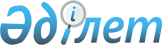 Об установлении квоты рабочих мест для трудоустройства инвалидов на 2018 год
					
			С истёкшим сроком
			
			
		
					Постановление Сырдарьинского районного акимата Кызылординской области от 16 апреля 2018 года № 119. Зарегистрировано Департаментом юстиции Кызылординской области 26 апреля 2018 года № 6271. Прекращено действие в связи с истечением срока
      В соответствии с подпунктом 6) статьи 9 Законом Республики Казахстан от 6 апреля 2016 года "О занятости населения" и Законом Республики Казахстан от 6 апреля 2016 года "О правовых актах" акимат Сырдарьинского района ПОСТАНОВЛЯЕТ: 
      1. Установить квоту рабочих мест для инвалидов в размере от двух до четырех процентов от численности рабочих мест, без учета рабочих мест на тяжелых работах, работах с вредными, опасными условиями труда на 2018 год согласно приложению.
      2. Признать утратившими силу следующие постановления акимата Сырдарьинского района: 
      1) постановление акимата Сырдарьинского района от 22 мая 2017 года № 132 "Об установлении квоты рабочих мест для трудоустройства инвалидов" (зарегистрировано в Реестре государственной регистрации нормативных правовых актов за № 5872 и опубликовано в эталонном контрольном банке нормативных правовых актов Республики Казахстан от 16 июня 2017 года);
      2) постановление акимата Сырдарьинского района от 04 августа 2017 года № 175 "О внесении изменения в постановление акимата Сырдарьинского района от 22 мая 2017 года № 132 "Об установлении квоты рабочих мест для трудоустройства инвалидов" (зарегистрировано в Реестре государственной регистрации нормативных правовых актов за № 5936 и опубликовано в эталонном контрольном банке нормативных правовых актов Республики Казахстан от 30 августа 2017 года).
      3. Контроль за исполнением настоящего постановления возложить на курирующего заместителя акима Сырдарьинского района. 
      4. Настоящее постановление вводится в действие со дня первого официального опубликования. Квота рабочих мест для инвалидов в размере от двух до четырех процентов от численности рабочих мест, без учета рабочих мест на тяжелых работах, работах с вредными, опасными условиями труда на 2018 год
					© 2012. РГП на ПХВ «Институт законодательства и правовой информации Республики Казахстан» Министерства юстиции Республики Казахстан
				
      Аким района 

Казантаев Г.
Приложение к постановлению акимата Сырдарьинского района от "16" апреля 2018 года № 119
№
Наименование организации
Списочная численность работников
Размер квоты 

(%) от списочной численности работников
Количество рабочих мест для инвалидов 
1
Коммунальное государственное предприятие на праве хозяйственного ведения "Сырдарьинская центральная районная больница с амбулаторно -поликлинической услугой" управления здравоохранения Кызылординской области
746
4
4
2
Коммунальное государственное учреждение "Сырдарьинский районный отдел образования"
51
2
2
3
 Товарищество с ограниченной ответственностью "Имени МАДИ ХАДЖИ"
206
3
2
4
Коммунальное государственное учреждение "Школа – лицей №36 имени Абдильды Тажибаева Сырдарьинского районного отдела образования"
226
3
2
5
Коммунальное государственное учреждение "Средняя школа №126 Сырдарьинского районного отдела образования"
72
2
2
6
Коммунальное государственное учреждение "Школа-лицей № 35 имени Исы Токтыбаева" Сырдарьинского районного отдела образования
97
2
2
7
Коммунальное государственное учреждение "Средняя школа №137" Сырдарьинского районного отдела образования
78
2
2
8
Товарищество с ограниченной ответственностью "Бесарык"
174
3
2
9
Товарищество с ограниченной ответственностью "Мағжан и К"
349
3
2
10
Государственное коммунальное казенное предприятие "сельский клуб Калжан Ахун" коммунального государственного учреждения "Аппарат акима сельского округа Калжан ахун"
25
2
1